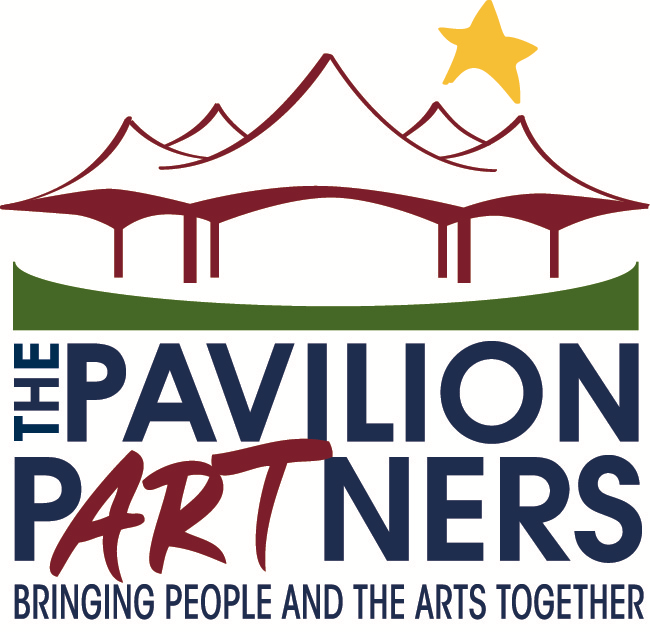 2020-2021 Scholarship Information and Guidelines
for Renewing ScholarsEligibility for Renewal ScholarshipsTo be eligible to apply for, or to be awarded a Pavilion Partners Fine Art Renewal Scholarship, an applicant must:Have been a previous scholarship recipient of a Pavilion Partners Fine Arts scholarship,Continue to major if a fine arts discipline consistent with what was initially awarded,Have not used up years of eligibility,Remain a student in good standing, andHave not finished their undergraduate degree.Application RequirementsApplication Process:  The application for the Pavilion Partners Fine Arts Renewal Scholarships is accessed through Acceptd.Be aware that as part of the application, the following additional documents and materials will need to be submitted through Acceptd for the application to be complete and for the applicant to be considered for a scholarship:TranscriptTwo (2) letters of recommendation from current professors, private instructors, or mentors in your field of study.Copy of a degree audit or similar document that demonstrates progress toward your degree.Scholarship Deadlines and Important DatesIt is the sole responsibility of each applicant to be aware of and comply with all dates, deadlines, and application requirements.The Scholarship Committee will not accept or consider any incomplete or late application.  NO EXCEPTIONS.Evaluation Procedure and Notification of Scholarship RecipientsAll complete applications received by the March 1, 2021 deadline will be reviewed and evaluated by a panel of scholarship committee members.  Applications are evaluated on progress made toward a fine arts degree as demonstrated by personal essay, letters of recommendation, degree audit, and official transcript.No auditions, interviews or presentations are required.  Incomplete applications will not be considered.Recipients will be notified in April 2021.Additional InformationThe application is confidential, for exclusive use of the Scholarship Committee.  The letters of recommendation and transcripts will not be returned and become property of the Pavilion Partners Scholarship Committee.The Pavilion Partners has the right to refuse and/or retract any application or award during the judging, awarding, or post-awarding process.  Refusal/retractions can be based on but not limited to nonfactual or incorrect information provided in the application or failure to meet any of the requirements.All scholarship monies are paid directly to the college or university in which the recipient enrolls as a fine art major.  Funds are not paid to individuals.Scholarship recipients may be invited to perform at a Partners meeting or fundraising event.For additional information, contact The Pavilion Partners Scholarship Committee at scholarships@woodlandscenter.org.The Pavilion Partners is the volunteer organization of The Center for the Performing Arts at The Woodlands.  Partners provides financial support for The Pavilion’s education outreach programs to nurture the classical performing arts in the regional community.Previous scholarship recipients are eligible to apply for renewal scholarships if all of the stated requirements are met.  If awarded, the values of renewal scholarships are determined by the current availability of funds.  Recently, these renewal scholarships have been for $1000 or more.  Amounts awarded and number of recipients are determined at the discretion of the Pavilion Partners Scholarship Committee.IMPORTANT DATES AND DEADLINESOctober 1, 2020	Online application opensMarch 1, 2021	Online application closes (application deadline)April 2021	Scholarship recipients notified